Приложение 2 к Инструкции по электроснабжению и применению электрооборудования на выемочном участке шахты, опасной по газуСхема электроснабжения выемочного участка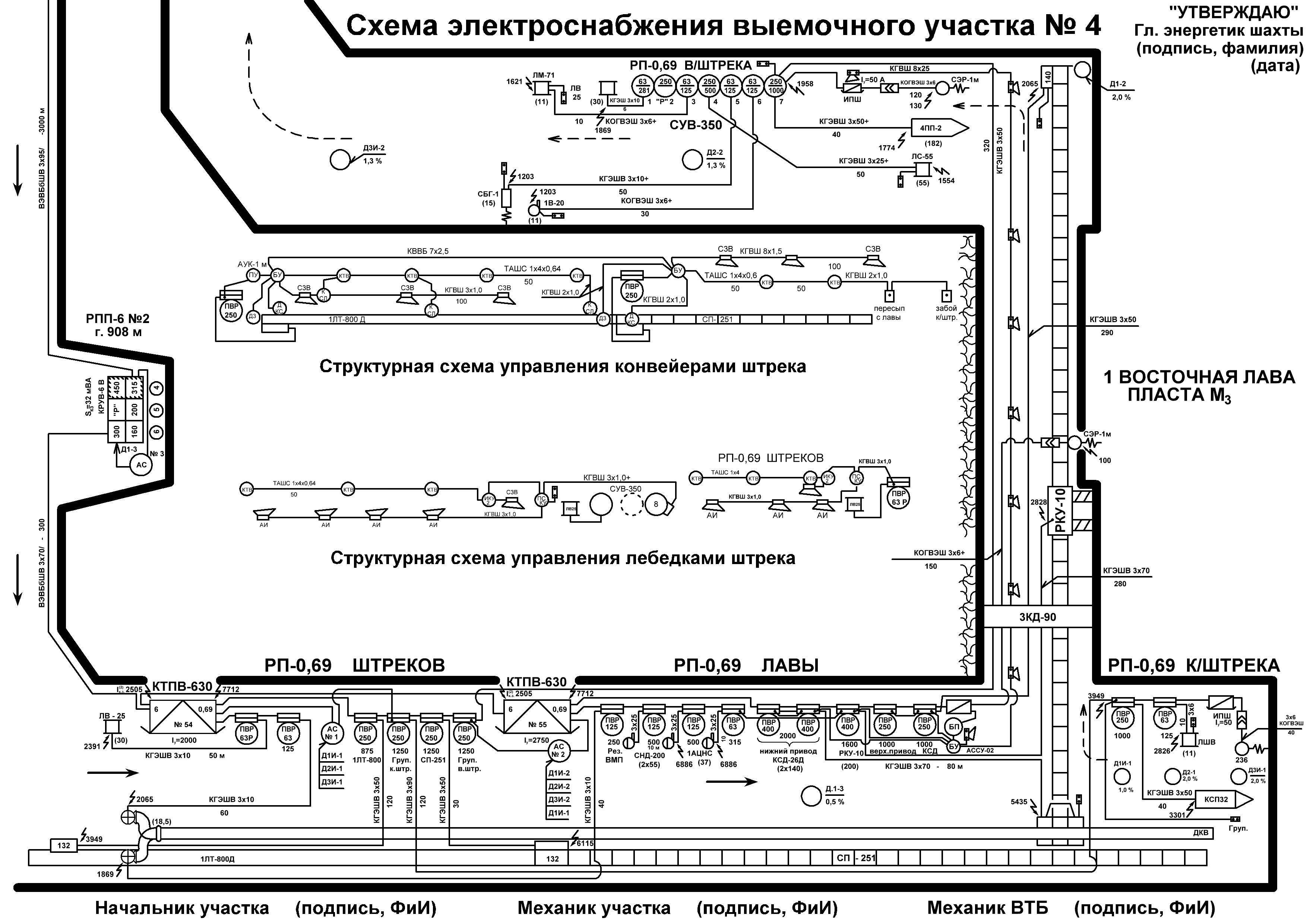 